  Projekt:  PREDL-Schachtsanierung, Pumpenschachtsanierung Schacht in Schacht  LV-Datei: Muster   Deckblatt
   ---------------------------------------------------------------
   Leistungsverzeichnis nach Standard-Leistungsbuch für das   Bauwesen StLB   PREDL-Schachtlining


   MUSTERLEISTUNGSVERZEICHNIS FÜR DIE SANIERUNG VON SCHMUTZ-UND   REGENWASSERSCHÄCHTEN
   Maßnahme:

   Ort:

   Land:
   Bauherr:

   Das Leistungsverzeichnis wurde nach den Grundsätzen der
   Verdingungsordnung VOB Teil B und C bearbeitet.
   Für die Vertragsgestaltung sind die "Allgemeinen   Vertragsbedingungen für die Ausführung von Bauleistungen",   VOB Teil B zugrunde zu legen.   Es gelten danach die Festlegungen der  1 bis 8.   Für die Anbieter gelten die Leistungsbeschreibungen einheitlich   ohne Veränderung der darin beschriebenen Leistungen.   Der Bieter ist verpflichtet, sich vor Abgabe des Angebotes ein   Bild von der Baustelle zu machen. Projekt : PREDL-Schachtlining
 LV-Datei: Muster PREDL-Schachtlining
 Baustelleneinrichtung Leistungsverzeichnis ----------------------------------------------------------------------------------------------------------------------------------------------
 Ordn.zahl 	Leistungsbeschreibung      		Menge ME in EUR     Einh.-Preis in EUR    Gesamt
 ----------------------------------------------------------------------------------------------------------------------------------------------

 1. 		PREDL-Schachtlining 								1 St                ……………..Aufmaß der Schächte hat mittels Laserscan in gereinigten Schächten zu erfolgen, die Verkehrssicherung wird gesondert vergütet. Das Gerinne darf nur halb gefüllt sein, eventuelle Sperrungen werden gesondert vergütet.Erstellen einer Bestandszeichnung, sowie Zeichnung für die Sanierung und 3 D Darstellung und ist dem AG zu übergeben. 1.1.   		Baustelleneinrichtung

 1.1.10.                      		Einrichten und Räumen der Baustelle für 
sämtliche in der Leistungsbeschreibung 
aufgeführten Leistungen.
                                                		psch. 			..........

 1.1.20.                      		Vorhalten der Baustelleneinrichtung für 
sämtliche in der Leistungsbeschreibung 
aufgeführten Leistungen
                                                 		psch.			.......... 1.1.30.                      		Verkehrszeichen und Verkehrseinrichtungen 
einschl. Fahrbahnmarkierung gemäß "Fest-
legungen der unteren Verkehrsbehörde",       		einrichten und beseitigen.                                                 				psch.			........... 1.1.40.                      		       		Bauzaun aufstellen, für die Dauer der
       		Ausführungsfrist vorhalten und beseitigenAusführung als Absperrung nach Wahl des AN.       		Zaunoberkante über Boden 2,00m.                                 					1,000 m    		.......... 1.1.50                     		       		Provisorische Umleitung für  DN "...."       		als geschlossene Leitung, Werkstoff nach Wahl des AN, Durchflußquerschnitt entsprechend vorhandenem       		Kanal, Umleitung "über zwei Haltungen Provisorium
       		nach Gebrauch beseitigen, "Zu- bzw. Ablauf des vor-       		und nachgeschalteten Schachtes sind mittels Spezial-absperrblase abzudichten".
                                					1.000 St     	...........
 
        Summe 1.1.                                    						 ------------------

        Baustelleneinrichtung          
                             Projekt : PREDL-Schachtlining
 LV-Datei: Muster

  PREDL-Schachtlining
  Sanierung

  Leistungsverzeichnis ----------------------------------------------------------------------------------------------------------------------------------------------
 Ordn.zahl 	Leistungsbeschreibung      	            Menge ME in EUR      Einh.-Preis in EUR   Gesamt
 ----------------------------------------------------------------------------------------------------------------------------------------------

 1.2. Schachtsanierung 
 1.2.10				Totalabbruch der Abdeckung und Abdeckplatte gesamt jedoch 500 mm unter Oberkante Gelände, 
Straßenaufbruch und Erdarbeiten, Kopfloch nach Größe des Altschachtes
in der Baugrube anfallendes Material beseitigen, 
Deponiegebühren trägt der AN				1.000 St.			    .......... 1.2.20.				Abbruch von des Pumpensumpfes mindestens 4 -5 cm unter Schachtsohleanfallendes Material beseitigen,Deponiegebühren trägt der AN	
				1.000 St.		      		    .......... 1.2.30.				Ausbau aller Einbauteile, sowie Pumpen 				1.000 St.		  	     ..........1.2.40	Schacht/ Bauwerk reinigen mittels Wasserhochdruckreiniger bis ein sauberer und tragfähiger Untergrund für das Sanierungssystem nach Vorgaben des Herstellersentstanden ist. Es sind alle losen Teile aus dem Schacht zu entfernen, Wasser liefern
							1.000 St. 	       ..........1.2.41		Abdichten gegen drückendes Grundwasser mittels geeigneten Verfahrens  											1.000 St.			         ………… 1.2. 50    	Pumpenschacht aus GFK für Sanierung Altschacht DN …., System Schacht in Schacht (z. B. Fabrikat PREDL® oder glw.), auf DN ….		mit umlaufender Wute aus Hybridharz (GFK) Besplittung und Haftzugstegen liefern, Höhe des Schachtes   ………Pumpenschacht besteht aus Predl GFK Unterteil mit anlaminierten GFK Rohr SN 5000 oder SN 10000Der Schachtboden hat die Maßgenauigkeit des alten SchachtesAufzunehmen nach den technischen An-forderungen herzustellen.
					1.000 St.			  	             ..........					1.000 St. 		..............1.3.70                       		          		Anschlüsse im Schacht sind bauseits herzustellen nach Anforderungen des AG1.3.110   								1.000 St	………….Verguss des Pumpenschachtes mit einem abgestimmten Verguss - Mörtel  nach Vorgaben des Herstellers des Sanierungsschachtbodens (z.B. P&T Topolit Fix Super) liefern.Es sind pro lfm ca. ….. kg einzurechnen.	Der Verguss -Mörtel muss folgenden Eigenschaften aufweisen: fließfähig, selbst-nivellierend, kunststoffmodifiziert, abwasserbeständig, frühfest, säuren- und laugenbeständig kurzfristig ph2 -12,0, wasserundurchlässig, chloridfrei, kann ab Bauteiltemperatur 1° C verarbeitet werden, Druckfestigkeit ≥9N/mm² nach 30 Minuten).Der Einbau des Pumpenschachtes hat nach der Einbauanleitung des Herstellers zu erfolgen.								1.000 St.          ……….. 1.3.150		Mehrmengen Verguss- Mörtel, rechnerisch und per Lieferschein nachzuweisen, sind anzumelden					                             		 		 1.000 St           ………..			1.3.160Abdeckplatte aus Beton nach Maß DN …….. mit einer Auskleidung aus GFK liefern und nach Herstellerangaben einbauen.1.2.130.	Schachtabdeckung liefern und einbauen							1.000 St			............ 1.2.140.	Verfüllen und Verdichten der Baugrube und Wiederherstellung der Straßenbefestigung.
                                                 			psch    			............

            Summe 1.2.                                   						 ---------

       1.3.		Bauberatung 1.3.1		Baubegleitende Beratung ,Aufmaß und Betreuung					psch			.............Summe 1.3.									-------           Schachtsanierung 

           Summe 1.                                      						---------

           Predl-Schachtlining 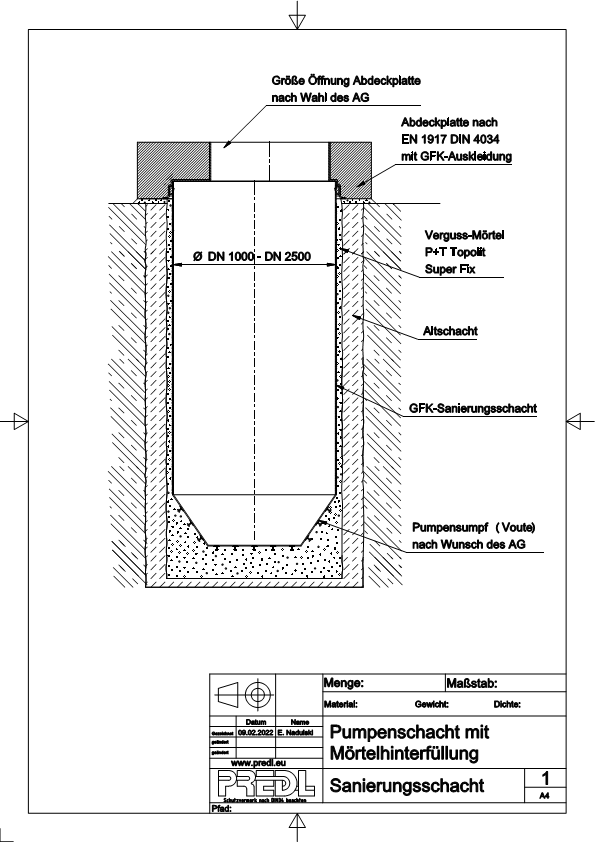 